Djurgårdens IF CricketföreningSTADGAR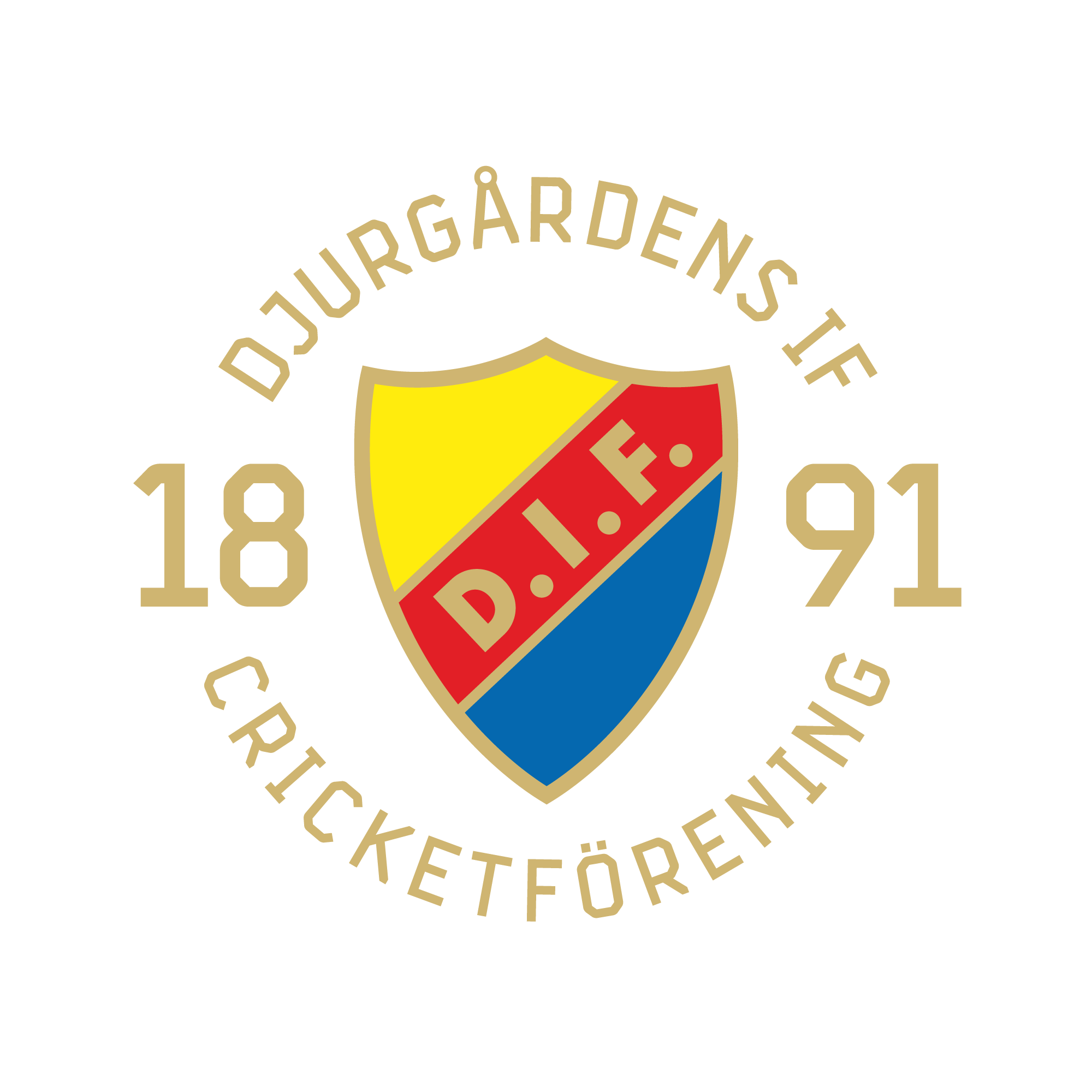 Djurgårdens IF Cricketförening stadgarARTIKEL 1: NamnOrganisationen skall kallas och blir känd som "Djurgårdens IF Cricketförening", förkortat hädanefter som ”DIF Cricket”. ARTIKEL 2: Syfte och MålMålen för DIF Cricket skall varaAtt främja utvecklingen av sporten cricket bland lokalbefolkningen genom utbildning, organisation och tävling som en ideell organisation.Genomförandet, förvaltning och främjande av spelet i cricket i Stockholm.För att ge en organiserad cricket spelmiljö i Stockholm.Att uppmuntra spelet av cricket i enlighet med lagstiftningen i Cricket och i bästa traditioner sportsmannaandaARTIKEL 3: MedlemskapIndivider bosatta inom och på gränsen till Stockholms län skall ha rätt att ansöka om medlemskap.Föreningen är öppen för alla, förutsatt att stadgarna godtas och att medlemsavgiften betalas. Alla medlemmar har närvarorätt och yttranderätt på alla föreningens möten, medlemmar har rösträtt på medlemsmöten och årsmöten. Medlem kan uteslutas ur föreningen om föreningens syfte motarbetas eller att medlem på annat sätt agerar i strid mot föreningens stadgar. Styrelsen beslutar om uteslutning och beslutet skall tas med kvalificerad majoritet på två tredje delars majoritet (2/3).ARTIKEL 4: SPRÅKFöreningens officiella språk är svenska och engelska. Styrelsen har möjligheten att välja att använda något av de officiella språken som sitt interna arbetsspråkARTIKEL 5: Föreningens finanserMedlem för DIF Cricket ska härledas från avgifter som betalas av medlemmar, stödmedlemmar, donationer och sådana andra källor som styrelsen bestämmer.På årsmöte, medlemmar beslutar årligen på medlemsavgifterna. Medlemsavgifterna för minderåriga, studenter och arbetslösa skall vara skäliga och lägre än den allmänna medlemsavgiften. Medlemskap i föreningen berättigar medlemmar att delta i klubbens verksamhet och spela i vänskapsmatcher och i matcher ordnade inom seriesystemet inom Svenska Cricketförbundet.Styrelsen får bestämma ifall det är skäligt att inrätta en möjlighet till stödmedlemskap eller supporter medlemskap med lägre avgift. Medlemsavgifter skall betalas före den 31 januari varje år. Medlemskap i DIF Cricket avbryts om medlemsavgiften inte betalas in i början av säsongen.Budgetåret skall löpa ut den 30 december varje år.Reviderade räkenskaper för föregående år ska läggas fram för godkännande i årsstämman.De medel DIF Cricket ska bankas på ett konto som heter "Djurgårdens IF Cricketförening"ARTIKEL 6: Föreningens styrelse Årsmötet skall hållas under årets första fyra (4) månader. Kallelse skickas senast fjorton (14) dagar innan årsmötet till alla föreningens medlemmar. Medlemmar äger rätt att ge förslag till ärenden (motioner) som skall behandlas på mötet, detta skall dock ske senast 10 dagar innan mötet genomförande. Motionerna skall behandlas av styrelsen som lägger förslag till beslut på årsmötet. Dagordning och övriga underlag skall tillhandahållas föreningens medlemmar senast 5 dagar innan årsmötet. Årsmötet väljer ordförande, klubbsekreterare, kassör och lämpligt antal ledamöter i styrelsen. Årsmötet väljer även en valberedning som skall efter nomineringar föreslå en styrelse till nästkommande årsmöte. Årsmötet väljer även en revisor. Val sker med enkel majoritet. Årsmötet är beslutfattande när minst 11 medlemmar är närvarande. Enbart närvarande och betalande medlemmar har rösträtt på årsmötet. Besluten fattas med handuppräckning. Vid personval sker beslut via hemlig omröstning. Ändring av stadgorna kräver att förslaget till ändring av stadgorna presenterats senast 14 dagar före årsmötet. Av förslaget skall det framgå tydligt vilka förändringar som skett. Förslaget kan presenteras av antingen styrelsen eller av enskilda medlemmar. Vid beslut om ändring av stadgorna krävs en två tredjedelars majoritet.Kapitel 7: Extra årsmöte Om revisorerna, styrelsen eller ⅓ av medlemmarna i föreningen så kräver, skall extra årsmöte hållas. Kallelse skall skickas till medlemmarna minst 2 veckor i förväg tillsammans med dagordning och beslutsunderlag. Under det extra årsmötet får endast de frågor som föranlett mötet behandlas. Kapitel 8: Ordföranden Ordföranden skall kalla och ajournera alla klubbens möten DIF Cricket.Ordföranden skall organisera den löpande verksamheten i DIF Cricket genom sin ledning av styrelsen. Ordföranden är ansvarig för att utföra andra arbetsuppgifter som krävs av styrelsen. Kapitel 9: Sekreteraren Sekreteraren skall föra ett permanent register över protokoll från alla möten.Sekreteraren skall vara en väktare av alla officiella register över DIF Cricket.Sekreteraren skall handla all korrespondens enligt anvisningar från ordföranden och styrelsen.Sekreteraren skall underrätta varje medlem av alla relevanta möten.Sekreteraren skall se till att DIF Cricket officiella webbplats underhålls av en lämplig delegat.Sekreteraren är ansvarig för att utföra andra arbetsuppgifter som krävs av styrelsen.Sekreteraren ansvarar för kallelse till styrelsemöten tillsammans med ordförandenSekreteraren ansvarar för kallelse till årsmötet.Kapitel 10: KassörKassören skall ha vårdnaden om samtliga medel i DIF Cricket.Kassören skall hålla bokföring för DIF Cricket.Kassören är ansvarig för insamling av medlemsavgifter.Kassören skall betala ut medel med samtycke från ordförande och styrelsenKassören måste ge styrelsen en korrekt och uppdaterad kopia av DIF Cricket: s räkenskaper när det behövs.Kassören skall lägga fram en skriftlig redovisning för årsstämman.Kapitel 11: Styrelsen befogenheter Styrelsen skall: Utföra, kontroll, finansiera, administrera och förvalta verksamheten.Avgöra alla tvister, protester och tvistemålsprocess oavsett hur det uppstår.Hantera varje situation eller oförutsedda som inte anges i stadgorna, regler och den finansiella sektorn.Vid vakans har styrelsen möjlighet att adjungera en person till styrelsen. Beslutet kräver en enkel majoritet i styrelsen. Beslut i styrelsen antas med en enkel majoritet. Styrelsen är beslutsfattande när ordförande samt hälften av övriga styrelsemedlemmar är närvarande. Styrelsen skall ha regelbundna styrelsemöten under verksamhetsmötet. Befogenheter vid oförutsedda händelser(a) Styrelsen ges befogenhet att vid oförutsedda händelser, exempelvis nationella kriser, senarelägga möten som föreskrivs av stadgan.(b) Styrelsen ska meddela dem åtgärder som vidtagits till medlemmarna  inom 7 (sju) dagar.Kapitel 12: Revisorn Revisorn får inte vara medlem i styrelsen. Revisorn granskar föreningens räkenskaperKapitel 13: Omval Ordförande, sekreterare, kassör och ledamöter i styrelsen är berättigade till omval. Kapitel 14: FirmatecknareStyrelsen utser firmatecknare. Firmatecknaren måste inneha ett förtroendeuppdrag inom styrelsen. Kapitel 15: Registrerad adressDen registrerade adress för föreningen skall vara hemadressen av Ordföranden eller på annan plats som styrelsen avgör från gång till gång.Kapitel 16: Föreningens officiella dokument och handlingarFöljande ordning gäller: De som rör finansiella frågor hanteras av kassörenProtokoll hanteras av sekreterarenÖvriga protokoll hanteras och förvaras i huvudsak av sekreteraren. Kapitel 17: SpelreglernaAlla matcher skall spelas enligt de senaste lagarna av Cricket (Laws of Cricket) och enligt de regler som beslutats av Svenska Cricketförbundet för matcher i svenska seriesystemet. DIF Cricket spelare förväntas alltid att spela cricket efter andan av spelet (Spirit of the Game). DIF Cricket är medlem inom Djurgården IF Alliansförening och följer också deras regler om fairplay.Kapitel 18: Upplösning av föreningen Upplösning av föreningen kräver beslut med kvalificerad majoritet på två på varandra följandeårsmöten, varav ett ska vara ett ordinarie årsmöte. Mellan dessa möten måste minst 2 månaderförflyta.Föreningens kvarvarande tillgångar fördelas efter beslut på sista årsmötet.alternativtFöreningens kvarvarande tillgångar skall vid upplösning överföras till verksamhet som delar föreningens syften och mål.AlternativtFöreningens kvarvarande tillgångar skall vid upplösning överföras till Svenska Cricketförbundet för användning av främjande av cricket i Sverige. Kapitel 19: IkraftträdandeDenna stadga föreslås träda i kraft 2021-02-13. 